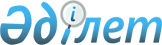 "2013-2015 жылдарға арналған аудандық бюджет туралы" Қазалы аудандық мәслихатының 2012 жылғы 19 желтоқсандағы N 68 шешіміне өзгерістер мен толықтырулар енгізу туралы
					
			Күшін жойған
			
			
		
					Қызылорда облысы Қазалы аудандық мәслихатының 2013 жылғы 26 шілдедегі N 125 шешімі. Қызылорда облысының Әділет департаментінде 2013 жылғы 13 тамызда N 4495 тіркелді. Қолданылу мерзімінің аяқталуына байланысты күші жойылды - (Қызылорда облысы Қазалы аудандық мәслихатының 2014 жылғы 07 наурыздағы N 01-10/556 хатымен)      Ескерту. Қолданылу мерзімінің аяқталуына байланысты күші жойылды - (Қызылорда облысы Қазалы аудандық мәслихатының 07.03.2014  N 01-10/556 хатымен).

      Қазақстан Республикасының 2008 жылғы 4 желтоқсандағы Бюджет кодексіне және "Қазақстан Республикасындағы жергілікті мемлекеттік басқару және өзін-өзі басқару туралы" Қазақстан Республикасының 2001 жылғы 23 қаңтардағы Заңының 6 бабына сәйкес Қазалы аудандық мәслихаты ШЕШЕМІЗ:



      1. "2013-2015 жылдарға арналған аудандық бюджет туралы" Қазалы аудандық мәслихатының 2012 жылғы 19 желтоқсандағы кезекті XI сессиясының N 68 шешіміне (нормативтік құқықтық кесімдердің мемлекеттік тіркеу тізілімінде 4379 нөмірімен тіркелген, аудандық "Қазалы" газетінің 2013 жылғы 12 ақпандағы N 17, 16 ақпандағы N 18-20, 20 ақпандағы N 21-24 сандарында жарияланған) мынадай өзгерістер мен толықтырулар енгізілсін:



      1-тармақ мынадай редакцияда жазылсын:

      "1. 2013-2015 жылдарға арналған аудандық бюджет 1, 2 және  3-қосымшаларға сәйкес, оның ішінде 2013 жылға мынадай көлемде бекітілсін:

      1) кірістер – 9 395 548 мың теңге, оның ішінде:

      салықтық түсімдер – 1 193 928 мың теңге;

      салықтық емес түсімдер – 8 966 мың теңге;

      негізгі капиталды сатудан түсетін түсімдер – 33 033 мың теңге;

      трансферттер түсімі – 8 159 621 мың теңге;

      2) шығындар – 9 653 387,1 мың теңге;

      3) таза бюджеттік кредиттеу – 114 641 мың теңге;

      бюджеттік кредиттер – 129 825 мың теңге;

      бюджеттік кредиттерді өтеу – 15 184 мың теңге;

      4) қаржы активтерімен жасалатын операциялар бойынша сальдо – 14 195 мың теңге;

      қаржы активтерін сатып алу – 14 195 мың теңге;

      мемлекеттің қаржы активтерін сатудан түсетін түсімдер – 0 теңге;

      5) бюджет тапшылығы (профициті) – -386 675,1 мың теңге;

      6) бюджет тапшылығын қаржыландыру (профицитін пайдалану) – 386 675,1 мың теңге.



      3-тармақтың 1) тармақшасы мынадай редакцияда жазылсын:

      "1) мектепке дейінгі білім беру ұйымдарында мемлекеттік білім беру тапсырысын іске асыруға – 172 360 мың теңге.";

      3-тармақ мынадай мазмұндағы 16) тармақшамен толықтырылсын:

      "16) жергілікті атқарушы органдардың штаттық санын ұлғайтуға – 12 239 мың теңге.";



      5-тармақтың 4), 6) тармақшалары мынадай редакцияда жазылсын:

      "4) Ұлы Отан соғысы жылдарында тылда кемінде алты ай жұмыс істеген адамдарға коммуналдық қызметтердің ақысын төлеу үшін әлеуметтік көмекке – 42 573 мың теңге;";

      "6) Аудандық маңызы бар автомобиль жолдарын (қала көшелерін) күрделі және орташа жөндеуден өткізуге – 680 028 мың теңге.";



      5-тармақ мынадай мазмұндағы 10) тармақшамен толықтырылсын:

      "10) білім беру ұйымдарының психологтарын семинар - тренингін өткізуге – 879 мың теңге.";



      6-тармақ мынадай мазмұндағы 11) тармақшамен толықтырылсын:

      "11) көлік инфрақұрылымын дамытуға – 6 982 мың теңге.";



      12-тармақтың:

      "24) тармақшасының бірінші, екінші, үшінші, төртінші, сегізінші, оныншы, он бірінші, он екінші, он үшінші абзацтары мынадай редакцияда жазылсын:

      123-001 "Қаладағы аудан, аудандық маңызы бар қаланың, кент, ауыл (село), ауылдық (селолық) округ әкімінің қызметін қамтамасыз ету жөніндегі қызметтер" 789 мың теңгеге;

      122-006 "Аудан (облыстық маңызы бар қала) ауқымындағы төтенше жағдайлардың алдын алу және оларды жою" 30147 мың теңгеге;

      464-003 "Жалпы білім беру" 16483 мың теңгеге;

      464-006 "Балаларға қосымша білім беру" 3404 мың теңгеге;

      123-014 "Елді мекендерді сумен жабдықтауды ұйымдастыру" 694 мың теңгеге;

      123-008 "Елді мекендерде көшелерді жарықтандыру" 118 мың теңгеге;

      123-011"Елді мекендерді абаттандыру мен көгалдандыру" 733 мың теңгеге;

      455-003 "Мәдени-демалыс жұмысын қолдау" 5 298 мың теңгеге;

      455-032 "Ведомстволық бағыныстағы мемлекеттік мекемелерінің және ұйымдарының күрделі шығыстары" 1 036 мың теңгеге;";

      24) тармақша он бесінші, он алтыншы, он жетінші, он сегізінші, он тоғызыншы, жиырмасыншы, жиырма бірінші, жиырма екінші, жиырма үшінші, жиырма төртінші, жиырма бесінші, жиырма алтыншы, жиырма жетінші, жиырма сегізінші, жиырма тоғызыншы, отызыншы, отызыншы бірінші, отызыншы екінші мынадай мазмұндағы абзацтармен толықтырылсын:

      123-022 "Мемлекеттік органның күрделі шығыстары" 34 мың теңгеге;

      464-009 "Мектепке дейінгі тәрбие ұйымдарының қызметін қамтамасыз ету" 4 077 мың теңгеге;

      464-067 "Ведомстволық бағыныстағы мемлекеттік мекемелерінің және ұйымдарының күрделі шығыстары" 4 809 мың теңгеге;

      451-005 "Мемлекеттік атаулы әлеуметтік көмек" 3 700 мың теңгеге;

      451-006 "Тұрғын үй көмегі" 4 000 мың теңгеге;

      451-007 "Жергілікті өкілетті органдардың шешімі бойынша мұқтаж азаматтардың жекелеген топтарына әлеуметтік көмек" 416 мың теңгеге;

      451-010 "Үйден тәрбиеленіп оқытылатын мүгедек балаларды материалдық қамтамасыз ету" 600 мың теңгеге;

      451-016 "18 жасқа дейінгі балаларға мемлекеттік жәрдемақылар" 19 000 мың теңгеге;

      123-009 "Елді мекендердің санитариясын қамтамасыз ету" 1213 мың теңгеге;

      467-003 "Мемлекеттік коммуналдық тұрғын үй қорының тұрғын үйін жобалау, салу және (немесе) сатып алу" 2700 мың теңгеге;

      467-005 "Коммуналдық шаруашылығын дамыту" 1 246 мың теңгеге;

      467-022 "Жұмыспен қамту 2020 жол картасы шеңберінде инженерлік коммуникациялық инфрақұрылымдардың дамуы" 269 мың теңгеге;

      455-001 "Жергілікті деңгейде тілдерді және мәдениетті дамыту саласындағы мемлекеттік саясатты іске асыру жөніндегі қызметтер" 378 мың теңгеге;

      455-010 "Мемлекеттік органның күрделі шығыстары" 58 мың теңгеге;

      473-006 "Ауру жануарларды санитарлық союды ұйымдастыру" 1000 мың теңгеге;

      467-001 "Жергілікті деңгейде құрылыс саласындағы мемлекеттік саясатты іске асыру жөніндегі қызметтер" 5 мың теңгеге;

      468-003 "Ауданның қала құрылысы даму аумағын және елді мекендердің бас жоспарлары схемаларын әзірлеу" 4205 мың теңгеге;

      452-012 "Ауданның (облыстық маңызы бар қаланың) жергілікті атқарушы органының резерві" 5 350 мың теңгеге.";

      25) тармақшасының жетінші, он үшінші, он алтыншы абзацтары мынадай редакцияда жазылсын:

      "123-009 "Елді мекендердің санитариясын қамтамасыз ету" 15 500 мың теңге;

      455-032 "Ведомстволық бағыныстағы мемлекеттік мекемелерінің және ұйымдарының күрделі шығыстары" 17 607 мың теңге;

      462-001 "Жергілікті деңгейде ауыл шаруашылығы саласындағы мемлекеттік саясатты іске асыру жөніндегі қызметтер" 5476 мың теңге;";

      25) тармақша жиырма үшінші, жиырма төртінші, жиырма бесінші, жиырма алтыншы, жиырма жетінші, жиырма сегізінші, жиырма тоғызыншы, отызыншы, отыз бірінші, отыз екінші, отыз үшінші, отыз төртінші, отыз бесінші, отыз алтыншы мынадай мазмұндағы абзацтармен толықтырылсын:

      "123-022 "Мемлекеттік органның күрделі шығыстары" 561 мың теңге;

      464-009 "Мектепке дейінгі тәрбие ұйымдарының қызметін қамтамасыз ету" 5177 мың теңге;

      464-005 "Ауданның (облыстық маңызы бар қаланың) мемлекеттік білім беру мекемелер үшін оқулықтар мен оқу-әдiстемелiк кешендерді сатып алу және жеткізу" 5000 мың теңге;

      451-002 "Еңбекпен қамту бағдарламасы" 401 мың теңге;

      458-033 "Инженерлік-коммуникациялық инфрақұрылымды жобалау, дамыту, жайластыру және (немесе) сатып алу" 8915 мың теңге;

      458-041 "Жұмыспен қамту 2020 жол картасы бойынша қалаларды және ауылдық елді мекендерді дамыту шеңберінде объектілерді жөндеу және абаттандыру" 17763 мың теңге;

      467-022 "Жұмыспен қамту 2020 жол картасы шеңберінде инженерлік коммуникациялық инфрақұрылымдардың дамуы" 2500 мың теңге;

      467-072 "Жұмыспен қамту 2020 жол картасы шеңберінде тұрғын жай салу және (немесе) сатып алу және инженерлік коммуникациялық инфрақұрылымдарды дамыту және (немесе) сатып алу" 15460 мың теңге;

      123-010 "Жерлеу орындарын күтіп-ұстау және туысы жоқ адамдарды жерлеу" 8670 мың теңге;

      455-009 "Тарихи-мәдени мұра ескерткіштерін сақтауды және оларға қол жетімділікті қамтамасыз ету" 3403 мың теңге;

      465-005 "Ұлттық және бұқаралық спорт түрлерін дамыту" 2429 мың теңге;

      456-002 "Газеттер мен журналдар арқылы мемлекеттік ақпараттық саясат жүргізу жөніндегі қызметтер" 7620 мың теңге;

      456-003 "Жастар саясаты саласында іс-шараларды іске асыру" 350 мың теңге;

      458-037 "Әлеуметтік маңызы бар қалалық (ауылдық), қала маңындағы және ауданішілік қатынастар бойынша жолаушылар тасымалдарын субсидиялау" 750 мың теңге.";



      12-тармақ:

      1) тармақшасының бірінші абзацы мынадай мазмұнда жазылсын:

      "464-067 "Ведомстволық бағыныстағы мемлекеттік мекемелерінің және ұйымдарының күрделі шығыстары" 43647 мың теңге;";

      төртінші тармақшасы мынадай мазмұнда жазылсын:

      "4) 123-001 "Қаладағы аудан, аудандық маңызы бар қаланың, кент, ауыл (село), ауылдық (селолық) округ әкімінің қызметін қамтамасыз ету жөніндегі қызметтер" 6802 мың теңге;

      сегізінші тармақшасы мынадай мазмұнда жазылсын:

      "8) 464-003 "Жалпы білім беру" 3555 мың теңге;";

      он бірінші тармақшасы мынадай мазмұнда жазылсын:

      "11) 458-012 "Сумен жабдықтау және су бөлу жүйесінің қызмет етуі" 18370 мың теңге;";

      он бесінші тармақшасы мынадай мазмұнда жазылсын:

      "15) 123-011 "Елді мекендерді абаттандыру мен көгалдандыру" 22366 мың теңге;";



      13-тармақ мынадай мазмұндағы 2) тармақшамен толықтырылсын:

      "2) 123-001 "Қаладағы аудан, аудандық маңызы бар қаланың, кент, ауыл (село), ауылдық (селолық) округ әкімінің қызметін қамтамасыз ету жөніндегі қызметтер" бағдарламасы 118 мың теңгеге азайтылып, 123-022 "Мемлекеттік органның күрделі шығыстары" бағдарламасы 118 мың теңгеге көбейтілсін;

      451-067 "Ведомстволық бағыныстағы мемлекеттік мекемелерінің және ұйымдарының күрделі шығыстары" бағдарламасы 14 мың теңгеге азайтылып, 451-014 "Мұқтаж азаматтарға үйде әлеуметтiк көмек көрсету" бағдарламасы 14 мың теңгеге көбейтілсін;

      123-009 "Елді мекендердің санитариясын қамтамасыз ету" бағдарламасы 369 мың теңгеге, 123-013 "Аудандық маңызы бар қалаларда, кенттерде, ауылдарда (селоларда), ауылдық (селолық) округтерде автомобиль жолдарының жұмыс істеуін қамтамасыз ету" бағдарламасы 132 мың теңгеге азайтылып, 123-011 Елді мекендерді абаттандыру мен көгалдандыру" бағдарламасы 501 мың теңгеге көбейтілсін;

      462-001 "Жергілікті деңгейде ауыл шаруашылығы саласындағы мемлекеттік саясатты іске асыру жөніндегі қызметтер" бағдарламасы 35 мың теңгеге азайтылып, 462-006 "Мемлекеттік органның күрделі шығыстары" бағдарламасы 35 мың теңгеге көбейтілсін.";



      аталған шешімнің 1-қосымшасы осы шешімнің 1-қосымшасына сәйкес жаңа редакцияда жазылсын;



      аталған шешімнің 6-қосымшасы осы шешімнің 2-қосымшасына сәйкес жаңа редакцияда жазылсын.



      2. Осы шешім оның алғашқы ресми жарияланған күнінен бастап қолданысқа енгізіледі және 2013 жылдың 1 қаңтарынан бастап пайда болған қатынастарға таралады.      Қазалы аудандық

      мәслихатының кезектен тыс

      XVIII сессиясының төрағасы                    Ғ. Әліш      Қазалы аудандық

      мәслихатының хатшысы                          Т. Бөріқұлақов      Аудандық мәслихаттың

      2013 жылғы "26" шілдедегі

      сессиясының N 125 шешіміне

      1-қосымша      Аудандық мәслихатының

      2012 жылғы "19" желтоқсандағы

      сессиясының N 68 шешіміне

      1-қосымша        

2013 жылға арналған аудандық бюджет Аудандық мәслихаттың

      2013 жылғы "26" шілдедегі

      сессиясының N 125 шешіміне

      2-қосымша      Аудандық мәслихаттың

      2012 жылғы "19" желтоқсандағы

      сессиясының N 68 шешіміне

      6-қосымша        

Қала, кент, ауылдық округі әкімі аппараттары бюджеттік бағдарлама әкімшілері бойынша 2013 жылға арналған жеке жоспарларының қаржылар көлемі      /мың теңге/
					© 2012. Қазақстан Республикасы Әділет министрлігінің «Қазақстан Республикасының Заңнама және құқықтық ақпарат институты» ШЖҚ РМК
				СанатыСанатыСанатыСанатыСомасы, мың теңге
СыныбыСыныбыСыныбыIшкi сыныбыIшкi сыныбыАтауы
1. КІРІСТЕР93955481Салықтық түсімдер119392801Табыс салығы5080932Жеке табыс салығы50809303Әлеуметтiк салық3457131Әлеуметтік салық34571304Меншiкке салынатын салықтар3160071Мүлiкке салынатын салықтар2632753Жер салығы70894Көлiк құралдарына салынатын салық438225Бірыңғай жер салығы182105Тауарларға, жұмыстарға және қызметтерге салынатын iшкi салықтар200252Акциздер60203Табиғи және басқа да ресурстарды пайдаланғаны үшiн түсетiн түсiмдер21374Кәсiпкерлiк және кәсiби қызметтi жүргiзгенi үшiн алынатын алымдар108535Ойын бизнесіне салық101508Заңдық мәнді іс-әрекеттерді жасағаны және (немесе) оған уәкілеттігі бар мемлекеттік органдар немесе лауазымды адамдар құжаттар бергені үшін алынатын міндетті төлемдер40901Мемлекеттік баж40902Салықтық емес түсiмдер896601Мемлекеттік меншіктен түсетін кірістер9445Мемлекет меншігіндегі мүлікті жалға беруден түсетін кірістер9307Мемлекеттік бюджеттен берілген кредиттер бойынша сыйақылар1404Мемлекеттік бюджеттен қаржыландырылатын, сондай-ақ Қазақстан Республикасы Ұлттық Банкінің бюджетінен (шығыстар сметасынан) ұсталатын және қаржыландырылатын мемлекеттік мекемелер салатын айыппұлдар, өсімпұлдар, санкциялар, өндіріп алулар20221Мұнай секторы ұйымдарынан түсетін түсімдерді қоспағанда, мемлекеттік бюджеттен қаржыландырылатын, сондай-ақ Қазақстан Республикасы Ұлттық Банкінің бюджетінен (шығыстар сметасынан) ұсталатын және қаржыландырылатын мемлекеттік мекемелер салатын айыппұлдар, өсімпұлдар, санкциялар, өндіріп алулар202206Басқа да салықтық емес түсiмдер60001Басқа да салықтық емес түсiмдер60003Негізгі капиталды сатудан түсетін түсімдер3303301Мемлекеттік мекемелерге бекітілген мемлекеттік мүлікті сату741Мемлекеттік мекемелерге бекітілген мемлекеттік мүлікті сату7403Жердi және материалдық емес активтердi сату329591Жерді сату304752Материалдық емес активтерді сату 24844Трансферттердің түсімдері815962102Мемлекеттiк басқарудың жоғары тұрған органдарынан түсетiн трансферттер81596212Облыстық бюджеттен түсетiн трансферттер8159621Функционалдық топФункционалдық топФункционалдық топФункционалдық топСомасы, мың теңге
Бюджеттік бағдарламалардың әкiмшiсiБюджеттік бағдарламалардың әкiмшiсiБюджеттік бағдарламалардың әкiмшiсiБағдарламаБағдарламаАтауы2. ШЫҒЫНДАР9653387,11
Жалпы сипаттағы мемлекеттiк қызметтер 470981112
Аудан (облыстық маңызы бар қала) мәслихатының аппараты19902001Аудан (облыстық маңызы бар қала) мәслихатының қызметін қамтамасыз ету жөніндегі қызметтер19602003Мемлекеттік органның күрделі шығыстары300122
Аудан (облыстық маңызы бар қала) әкімінің аппараты105915001Аудан (облыстық маңызы бар қала) әкімінің қызметін қамтамасыз ету жөніндегі қызметтер104272003Мемлекеттік органның күрделі шығыстары1643123
Қаладағы аудан, аудандық маңызы бар қала, кент, ауыл (село), ауылдық (селолық) округ әкімінің аппараты300983001Қаладағы аудан, аудандық маңызы бар қаланың, кент, ауыл (село), ауылдық (селолық) округ әкімінің қызметін қамтамасыз ету жөніндегі қызметтер292882022Мемлекеттік органның күрделі шығыстары1451032Ведомстволық бағыныстағы мемлекеттік мекемелерінің және ұйымдарының күрделі шығыстары6650452
Ауданның (облыстық маңызы бар қаланың) қаржы бөлімі23984001Ауданның (облыстық маңызы бар қаланың) бюджетін орындау және ауданның (облыстық маңызы бар қаланың) коммуналдық меншігін басқару саласындағы мемлекеттік саясатты іске асыру жөніндегі қызметтер 21358003Салық салу мақсатында мүлікті бағалауды жүргізу2261010Жекешелендіру, коммуналдық меншікті басқару, жекешелендіруден кейінгі қызмет және осыған байланысты дауларды реттеу 365453
Ауданның (облыстық маңызы бар қаланың) экономика және бюджеттік жоспарлау бөлімі20197001Экономикалық саясатты, мемлекеттік жоспарлау жүйесін қалыптастыру және дамыту және ауданды (облыстық маңызы бар қаланы) басқару саласындағы мемлекеттік саясатты іске асыру жөніндегі қызметтер201972
Қорғаныс23811122
Аудан (облыстық маңызы бар қала) әкімінің аппараты2711005Жалпыға бірдей әскери міндетті атқару шеңберіндегі іс-шаралар2711122
Аудан (облыстық маңызы бар қала) әкімінің аппараты21100006Аудан (облыстық маңызы бар қала) ауқымындағы төтенше жағдайлардың алдын алу және оларды жою211003
Қоғамдық тәртіп, қауіпсіздік, құқықтық, сот, қылмыстық-атқару қызметі3067458
Ауданның (облыстық маңызы бар қаланың) тұрғын үй-коммуналдық шаруашылығы, жолаушылар көлігі және автомобиль жолдары бөлімі3067021Елдi мекендерде жол жүрісі қауiпсiздiгін қамтамасыз ету30674
Бiлiм беру4985356123
Қаладағы аудан, аудандық маңызы бар қала, кент, ауыл (село), ауылдық (селолық) округ әкімінің аппараты38070004Мектепке дейінгі тәрбие ұйымдарының қызметін қамтамасыз ету38070464
Ауданның (облыстық маңызы бар қаланың) білім бөлімі562617009Мектепке дейінгі тәрбие ұйымдарының қызметін қамтамасыз ету465697040Мектепке дейінгі білім беру ұйымдарында мемлекеттік білім беру тапсырысын іске асыруға96920464
Ауданның (облыстық маңызы бар қаланың) білім бөлімі4234017003Жалпы білім беру4089893006Балаларға қосымша білім беру144124464
Ауданның (облыстық маңызы бар қаланың) білім бөлімі150652001Жергілікті деңгейде білім беру саласындағы мемлекеттік саясатты іске асыру жөніндегі қызметтер24465005Ауданның (облыстық маңызы бар қаланың) мемлекеттік білім беру мекемелер үшін оқулықтар мен оқу-әдiстемелiк кешендерді сатып алу және жеткізу22608007Аудандық (қалалық) ауқымдағы мектеп олимпиадаларын және мектептен тыс іс-шараларды өткiзу202012Мемлекеттік органның күрделі шығыстары85015Жетім баланы (жетім балаларды) және ата-аналарының қамқорынсыз қалған баланы (балаларды) күтіп-ұстауға асыраушыларына ай сайынғы ақшалай қаражат төлемдері18334020Үйде оқытылатын мүгедек балаларды жабдықпен, бағдарламалық қамтыммен қамтамасыз ету 2895067Ведомстволық бағыныстағы мемлекеттік мекемелерінің және ұйымдарының күрделі шығыстары820635
Денсаулық сақтау367123
Қаладағы аудан, аудандық маңызы бар қала, кент, ауыл (село), ауылдық (селолық) округ әкімінің аппараты367002Ерекше жағдайларда сырқаты ауыр адамдарды дәрігерлік көмек көрсететін ең жақын денсаулық сақтау ұйымына жеткізуді ұйымдастыру3676
Әлеуметтiк көмек және әлеуметтiк қамсыздандыру335930451
Ауданның (облыстық маңызы бар қаланың) жұмыспен қамту және әлеуметтік бағдарламалар бөлімі281352002Еңбекпен қамту бағдарламасы 33500003Қайтыс болған Совет Одағының батырларын, "Халық қаһармандарын", Социалистік Еңбек ерлерін, Даңқ Орденінің үш дәрежесімен және "Отан"орденімен марапатталған соғыс ардагерлері мен мүгедектерін жерлеу рәсімдері бойынша қызмет көрсету61004Ауылдық жерлерде тұратын денсаулық сақтау, білім беру, әлеуметтік қамтамасыз ету, мәдениет, спорт және ветеринар мамандарына отын сатып алуға Қазақстан Республикасының заңнамасына сәйкес әлеуметтік көмек көрсету18032005Мемлекеттік атаулы әлеуметтік көмек 300006Тұрғын үй көмегі18898007Жергілікті өкілетті органдардың шешімі бойынша мұқтаж азаматтардың жекелеген топтарына әлеуметтік көмек547520091999 жылдың 26 шілдесінде "Отан", "Даңқ" ордендерімен марапатталған, "Халық Қаһарманы" атағын және республиканың құрметті атақтарын алған азаматтарды әлеуметтік қолдау437010Үйден тәрбиеленіп оқытылатын мүгедек балаларды материалдық қамтамасыз ету2346014Мұқтаж азаматтарға үйде әлеуметтiк көмек көрсету5702701618 жасқа дейінгі балаларға мемлекеттік жәрдемақылар81000017Мүгедектерді оңалту жеке бағдарламасына сәйкес, мұқтаж мүгедектерді міндетті гигиеналық құралдармен және ымдау тілі мамандарының қызмет көрсетуін, жеке көмекшілерімен қамтамасыз ету 13485023Жұмыспен қамту орталықтарының қызметін қамтамасыз ету1514451
Ауданның (облыстық маңызы бар қаланың) жұмыспен қамту және әлеуметтік бағдарламалар бөлімі54578001Жергілікті деңгейде халық үшін әлеуметтік бағдарламаларды жұмыспен қамтуды қамтамасыз етуді іске асыру саласындағы мемлекеттік саясатты іске асыру жөніндегі қызметтер52627011Жәрдемақыларды және басқа да әлеуметтік төлемдерді есептеу, төлеу мен жеткізу бойынша қызметтерге ақы төлеу1793021Мемлекеттік органның күрделі шығыстары 1587
Тұрғын үй-коммуналдық шаруашылық1894624,1458
Ауданның (облыстық маңызы бар қаланың) тұрғын үй-коммуналдық шаруашылығы, жолаушылар көлігі және автомобиль жолдары бөлімі49065004Азаматтардың жекелеген санаттарын тұрғын үймен қамтамасыз ету20000031Кондоминиум объектісіне техникалық паспорттар дайындау2387033Инженерлік-коммуникациялық инфрақұрылымды жобалау, дамыту, жайластыру және (немесе) сатып алу8915041Жұмыспен қамту 2020 жол картасы бойынша қалаларды және ауылдық елді мекендерді дамыту шеңберінде объектілерді жөндеу және абаттандыру17763467
Ауданның (облыстық маңызы бар қаланың) құрылыс бөлімі57968,4003Мемлекеттік коммуналдық тұрғын үй қорының тұрғын үйін жобалау, салу және (немесе) сатып алу35931022Жұмыспен қамту 2020 жол картасы шеңберінде инженерлік коммуникациялық инфрақұрылымдардың дамуы6577,4072Жұмыспен қамту 2020 жол картасы шеңберінде тұрғын жай салу және (немесе) сатып алу және инженерлік коммуникациялық инфрақұрылымдарды дамыту және (немесе) сатып алу15460123
Қаладағы аудан, аудандық маңызы бар қала, кент, ауыл (село), ауылдық (селолық) округ әкімінің аппараты7774014Елді мекендерді сумен жабдықтауды ұйымдастыру7774458
Ауданның (облыстық маңызы бар қаланың) тұрғын үй-коммуналдық шаруашылығы, жолаушылар көлігі және автомобиль жолдары бөлімі625937012Сумен жабдықтау және су бөлу жүйесінің қызмет етуі20505026Ауданның (облыстық маңызы бар қаланың) коммуналдық меншігіндегі жылу жүйелерін қолдануды ұйымдастыру3500028Коммуналдық шаруашылығын дамыту565404058Елді мекендердегі сумен жабдықтау және су бұру жүйелерін дамыту36528467
Ауданның (облыстық маңызы бар қаланың) құрылыс бөлімі664039,7005Коммуналдық шаруашылығын дамыту1799006Сумен жабдықтау және су бұру жүйесін дамыту662240,7123
Қаладағы аудан, аудандық маңызы бар қала, кент, ауыл (село), ауылдық (селолық) округ әкімінің аппараты394585008Елді мекендерде көшелерді жарықтандыру27856009Елді мекендердің санитариясын қамтамасыз ету32050010Жерлеу орындарын күтіп-ұстау және туысы жоқ адамдарды жерлеу8670011Елді мекендерді абаттандыру мен көгалдандыру326009458
Ауданның (облыстық маңызы бар қаланың) тұрғын үй-коммуналдық шаруашылығы, жолаушылар көлігі және автомобиль жолдары бөлімі95255018Елдi мекендердi абаттандыру және көгалдандыру952558
Мәдениет, спорт, туризм және ақпараттық кеңістiк396693123
Қаладағы аудан, аудандық маңызы бар қала, кент, ауыл (село), ауылдық (селолық) округ әкімінің аппараты4286006Жергілікті деңгейде мәдени-демалыс жұмыстарын қолдау4286455
Ауданның (облыстық маңызы бар қаланың) мәдениет және тілдерді дамыту бөлімі145922003Мәдени-демалыс жұмысын қолдау141629009Тарихи-мәдени мұра ескерткіштерін сақтауды және оларға қол жетімділікті қамтамасыз ету4293465
Ауданның (облыстық маңызы бар қаланың) Дене шынықтыру және спорт бөлімі18256005Ұлттық және бұқаралық спорт түрлерін дамыту2429006Аудандық (облыстық маңызы бар қалалық) деңгейде спорттық жарыстар өткiзу2688007Әртүрлi спорт түрлерi бойынша аудан (облыстық маңызы бар қала) құрама командаларының мүшелерiн дайындау және олардың облыстық спорт жарыстарына қатысуы13139467
Ауданның (облыстық маңызы бар қаланың) құрылыс бөлімі46782008Cпорт және туризм объектілерін дамыту 46782455
Ауданның (облыстық маңызы бар қаланың) мәдениет және тілдерді дамыту бөлімі66881006Аудандық (қалалық) кiтапханалардың жұмыс iстеуi66881456
Ауданның (облыстық маңызы бар қаланың) ішкі саясат бөлімі26580002Газеттер мен журналдар арқылы мемлекеттік ақпараттық саясат жүргізу жөніндегі қызметтер21080005Телерадио хабарларын тарату арқылы мемлекеттік ақпараттық саясатты жүргізу жөніндегі қызметтер5500455
Ауданның (облыстық маңызы бар қаланың) мәдениет және тілдерді дамыту бөлімі52052001Жергілікті деңгейде тілдерді және мәдениетті дамыту саласындағы мемлекеттік саясатты іске асыру жөніндегі қызметтер13918010Мемлекеттік органның күрделі шығыстары1988032Ведомстволық бағыныстағы мемлекеттік мекемелерінің және ұйымдарының күрделі шығыстары36146456
Ауданның (облыстық маңызы бар қаланың) ішкі саясат бөлімі19717001Жергілікті деңгейде ақпарат, мемлекеттілікті нығайту және азаматтардың әлеуметтік сенімділігін қалыптастыру саласында мемлекеттік саясатты іске асыру жөніндегі қызметтер16367003Жастар саясаты саласында іс-шараларды іске асыру3350465
Ауданның (облыстық маңызы бар қаланың) Дене шынықтыру және спорт бөлімі16217001Жергілікті деңгейде дене шынықтыру және спорт саласындағы мемлекеттік саясатты іске асыру жөніндегі қызметтер15944004Мемлекеттік органның күрделі шығыстары27310
Ауыл, су, орман, балық шаруашылығы, ерекше қорғалатын табиғи аумақтар, қоршаған ортаны және жануарлар дүниесін қорғау, жер қатынастары175176462
Ауданның (облыстық маңызы бар қаланың) ауыл шаруашылығы бөлімі35581001Жергілікті деңгейде ауыл шаруашылығы саласындағы мемлекеттік саясатты іске асыру жөніндегі қызметтер17184006Мемлекеттік органның күрделі шығыстары35099Мамандардың әлеуметтік көмек көрсетуі жөніндегі шараларды іске асыру18362467
Ауданның (облыстық маңызы бар қаланың) құрылыс бөлімі8864010Ауыл шаруашылығы объектілерін дамыту8864473
Ауданның (облыстық маңызы бар қаланың) ветеринария бөлімі22862001Жергілікті деңгейде ветеринария саласындағы мемлекеттік саясатты іске асыру жөніндегі қызметтер9212006Ауру жануарларды санитарлық союды ұйымдастыру877007Қаңғыбас иттер мен мысықтарды аулауды және жоюды ұйымдастыру3627009Жануарлардың энзоотиялық аурулары бойынша ветеринариялық іс-шараларды жүргізу7546010Ауыл шаруашылығы жануарларын бірдейлендіру жөніндегі іс-шараларды жүргізу1600463
Ауданның (облыстық маңызы бар қаланың) жер қатынастары бөлімі20627001Аудан (облыстық маңызы бар қала) аумағында жер қатынастарын реттеу саласындағы мемлекеттік саясатты іске асыру жөніндегі қызметтер11462004Жердi аймақтарға бөлу жөнiндегi жұмыстарды ұйымдастыру4300006Аудандық маңызы бар қалалардың, кенттердiң, ауылдардың (селолардың), ауылдық (селолық) округтердiң шекарасын белгiлеу кезiнде жүргiзiлетiн жерге орналастыру4865473
Ауданның (облыстық маңызы бар қаланың) ветеринария бөлімі87242011Эпизоотияға қарсы іс-шаралар жүргізу8724211
Өнеркәсіп, сәулет, қала құрылысы және құрылыс қызметі37573467
Ауданның (облыстық маңызы бар қаланың) құрылыс бөлімі11715001Жергілікті деңгейде құрылыс саласындағы мемлекеттік саясатты іске асыру жөніндегі қызметтер11715468
Ауданның (облыстық маңызы бар қаланың) сәулет және қала құрылысы бөлімі25858001Жергілікті деңгейде сәулет және қала құрылысы саласындағы мемлекеттік саясатты іске асыру жөніндегі қызметтер12235003Ауданның қала құрылысы даму аумағын және елді мекендердің бас жоспарлары схемаларын әзірлеу13465004Мемлекеттік органның күрделі шығыстары 15812
Көлiк және коммуникация1049797123
Қаладағы аудан, аудандық маңызы бар қала, кент, ауыл (село), ауылдық (селолық) округ әкімінің аппараты25036013Аудандық маңызы бар қалаларда, кенттерде, ауылдарда (селоларда), ауылдық (селолық) округтерде автомобиль жолдарының жұмыс істеуін қамтамасыз ету25036458
Ауданның (облыстық маңызы бар қаланың) тұрғын үй-коммуналдық шаруашылығы, жолаушылар көлігі және автомобиль жолдары бөлімі1024011022Көлік инфрақұрылымын дамыту6982023Автомобиль жолдарының жұмыс істеуін қамтамасыз ету854918045Аудандық маңызы бар автомобиль жолдарын және елді-мекендердің көшелерін күрделі және орташа жөндеу162111458
Ауданның (облыстық маңызы бар қаланың) тұрғын үй-коммуналдық шаруашылығы, жолаушылар көлігі және автомобиль жолдары бөлімі750037Әлеуметтік маңызы бар қалалық (ауылдық), қала маңындағы және ауданішілік қатынастар бойынша жолаушылар тасымалдарын субсидиялау 75013
Басқалар100550469
Ауданның (облыстық маңызы бар қаланың) кәсіпкерлік бөлімі12819001Жергілікті деңгейде кәсіпкерлік пен өнеркәсіпті дамыту саласындағы мемлекеттік саясатты іске асыру жөніндегі қызметтер11279003Кәсіпкерлік қызметті қолдау1300004Мемлекеттік органның күрделі шығыстары240123
Қаладағы аудан, аудандық маңызы бар қала, кент, ауыл (село), ауылдық (селолық) округ әкімінің аппараты53882040"Өңірлерді дамыту" Бағдарламасы шеңберінде өңірлерді экономикалық дамытуға жәрдемдесу бойынша шараларды іске асыру53882452
Ауданның (облыстық маңызы бар қаланың) қаржы бөлімі14101012Ауданның (облыстық маңызы бар қаланың) жергілікті атқарушы органының резерві14101458
Ауданның (облыстық маңызы бар қаланың) тұрғын үй-коммуналдық шаруашылығы, жолаушылар көлігі және автомобиль жолдары бөлімі19748001Жергілікті деңгейде тұрғын үй-коммуналдық шаруашылығы, жолаушылар көлігі және автомобиль жолдары саласындағы мемлекеттік саясатты іске асыру жөніндегі қызметтер1974814
Борышқа қызмет көрсету49452
Ауданның (облыстық маңызы бар қаланың) қаржы бөлімі49013Жергілікті атқарушы органдардың облыстық бюджеттен қарыздар бойынша сыйақылар мен өзге де төлемдерді төлеу бойынша борышына қызмет көрсету4915
Трансферттер179413452
Ауданның (облыстық маңызы бар қаланың) қаржы бөлімі179413006Нысаналы пайдаланылмаған (толық пайдаланылмаған) трансферттерді қайтару174949024Мемлекеттік органдардың функцияларын мемлекеттік басқарудың төмен тұрған деңгейлерінен жоғарғы деңгейлерге беруге байланысты жоғары тұрған бюджеттерге берілетін ағымдағы нысаналы трансферттер44643. Таза бюджеттік кредит беру114641Бюджеттік кредиттер12982510
Ауыл, су, орман, балық шаруашылығы, ерекше қорғалатын табиғи аумақтар, қоршаған ортаны және жануарлар дүниесін қорғау, жер қатынастары129825462
Ауданның (облыстық маңызы бар қаланың) ауыл шаруашылығы бөлімі129825008Мамандарды әлеуметтік қолдау шараларын іске асыруға берілетін бюджеттік кредиттер129825Бюджеттік кредиттерді өтеу151845
Бюджеттік кредиттерді өтеу1518401
Бюджеттік кредиттерді өтеу151841Мемлекеттік бюджеттен берілген бюджеттік кредиттерді өтеу151844. Қаржы активтерімен жасалатын операциялар бойынша сальдо14195Қаржы активтерін сатып алу1419513
Басқалар14195123
Қаладағы аудан, аудандық маңызы бар қала, кент, ауыл (село), ауылдық (селолық) округ әкімінің аппараты8000065Заңды тұлғалардың жарғылық капиталын қалыптастыру немесе ұлғайту8000458
Ауданның (облыстық маңызы бар қаланың) тұрғын үй-коммуналдық шаруашылығы, жолаушылар көлігі және автомобиль жолдары бөлімі6195065Заңды тұлғалардың жарғылық капиталын қалыптастыру немесе ұлғайту6195Мемлекеттің қаржы активтерін сатудан түсетін түсімдер5. Бюджет тапшылығы (профициті)-386675,16.Бюджет тапшылығын қаржыландыру (профицитті пайдалану)386675,17
Қарыздар түсімі12982501
Мемлекеттік ішкі қарыздар1298252Қарыз алу келісім- шарттары12982516
Қарыздарды өтеу15184452
Ауданның (облыстық маңызы бар қаланың) қаржы бөлімі15184008Жергілікті атқарушы органның жоғары тұрған бюджет алдындағы борышын өтеу151848
Бюджет қаражаттарының пайдаланылатын қалдықтары272034,101
Бюджет қаражаты қалдықтары272034,11Бюджет қаражатының бос қалдықтары272034,1р/сАтауыБарлығыоның ішінде бағдарламалар бойынша
р/сАтауыБарлығыҚаладағы аудан, аудандық маңызы бар қаланың, кент, ауыл (село), ауылдық (селолық) округ әкімінің қызметін қамтамасыз ету жөніндегі қызметтерМемлекеттік органдардың күрделі шығыстары Ерекше жағдайлар да сырқаты ауыр адамдарды дәрігерлік көмек көрсететін ең жақын денсаулық сақтау ұйымына жеткізуді ұйымдастыруМектепке дейінгі тәрбиелеу және оқыту ұйымдарын қолдауЕлді мекендерде көшелерді жарықтандыруЕлді мекендердің санитариясын қамтамасыз етуЗаңды тұлғалардың жарғылық капиталын қалыптастыру немесе ұлғайтуЕлді мекендер ді абаттандыру мен көгалдандыруАудандық маңызы бар қалаларда, кенттерде, ауылдарда (селоларда), ауылдық (селолық) округтерде автомобиль жолдарының жұмыс істеуін қамтамасыз етуЕлді мекендерді сумен жабдықтауды ұйымдастыруЖергілікті деңгейде мәдени-демалыс жұмыстарын қолдауВедомстволық бағыныстағы мемлекеттік мекемелерінің және ұйымдарының күрделі шығыстары"Өңірлерді дамыту" Бағдарламасы шеңберінде өңірлерді экономикалық дамытуға жәрдемдесу бойынша шараларды іске асыруЖерлеу орындарын күтіп-ұстау және туысы жоқ адамдарды жерлеу12345678910111213141516171"Әйтеке би кенті әкімінің аппараты" мемлекеттік мекемесі43954549201727123643011780002969943347286702"Қазалы қаласы әкімінің аппараты" мемлекеттік мекемесі 5965723867201819336803250363"Майлыбас ауылдық округі әкімінің аппараты" мемлекеттік мекемесі152661103159627828574"Қызылқұм ауылдық округі әкімінің аппараты" мемлекеттік мекемесі1694511928613661174320005"Бозкөл ауылдық округі әкімінің аппараты" мемлекеттік мекемесі 124761031261639811506"Аранды ауылдық округі әкімінің аппараты" мемлекеттік мекемесі1680711501314680867144520007"Алға ауылдық округі әкімінің аппараты" мемлекеттік мекемесі141501135766355215788"Майдакөл ауылдық округі әкімінің аппараты" мемлекеттік мекемесі1408512823124537979"Арықбалық ауылдық округі әкімінің аппараты" мемлекеттік мекемесі15552113426291581200010"Көларық ауылдық округі әкімінің аппараты" мемлекеттік мекемесі18147143425021303200011"Сарыкөл ауылдық округі әкімінің аппараты" мемлекеттік мекемесі1227610225489119636612"Мұратбаев ауылдық округі әкімінің аппараты" мемлекеттік мекемесі1516912475214255213"Құмжиек ауылдық округі әкімінің аппараты" мемлекеттік мекемесі1460912163122649167514"Қарашенгел ауылдық округі әкімінің аппараты" мемлекеттік мекемесі3985114075118210844445922388115015"Басықара ауылдық округі әкімінің аппараты" мемлекеттік мекемесі557501765916986598427718985500883216"Өркендеу ауылдық округі әкімінің аппараты" мемлекеттік мекемесі124661142561542617"Тасарық ауылдық округі әкімінің аппараты" мемлекеттік мекемесі10760991253031818"Бірлік ауылдық округі әкімінің аппараты" мемлекеттік мекемесі116249355197129819"Ақжона ауылдық округі әкімінің аппараты" мемлекеттік мекемесі116218834428359200020"Шәкен ауылдық округі әкімінің аппараты" мемлекеттік мекемесі121979562280122563195147521"Сарбұлақ ауылдық округі әкімінің аппараты" мемлекеттік мекемесі1403094931232933383738Барлығы832983
292882
1451
367
38070
27856
32050
8000
326009
25036
7774
4286
6650
53882
8670
